AGENDA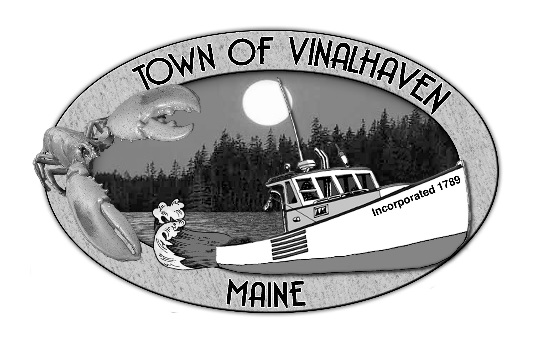 MONDAY, April 8th, 20196:00 PMTOWN OFFICERoll Call Minutes – Approve the minutes from the March 25th, 2019 MeetingApprove and Sign Treasurer’s Warrants # 41Approve Agenda 
Communications Speakers from the Floor Committee and Department Reports/AppointmentsAppointment to the Park CommissionAmbulance ReportCemetery CommitteeKnox County Sheriff’s OfficeRoad CommissionerTransfer StationTreasurer’s ReportOld BusinessTown Report Dedication & Memoriam2017 Tax Foreclosures                                                 New Business MSFSRate Proposal USCG Letter - Emergency TripsMeDOT Commissioner MeetingCemetery Mowing Contract ReviewSet date for Public Hearing for Harbor Ordinance Report of Town Manager Report of MembersAdjourn 